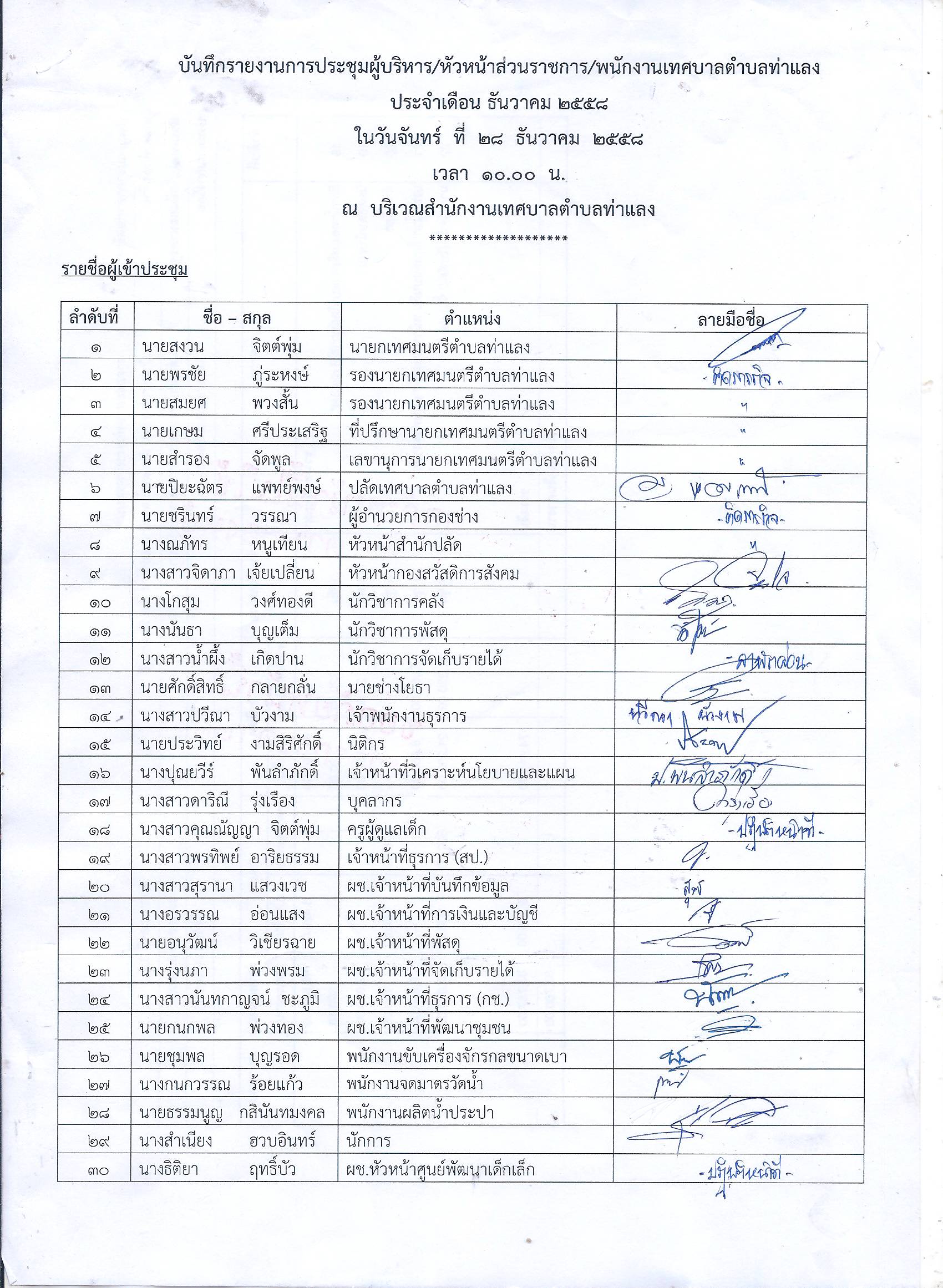 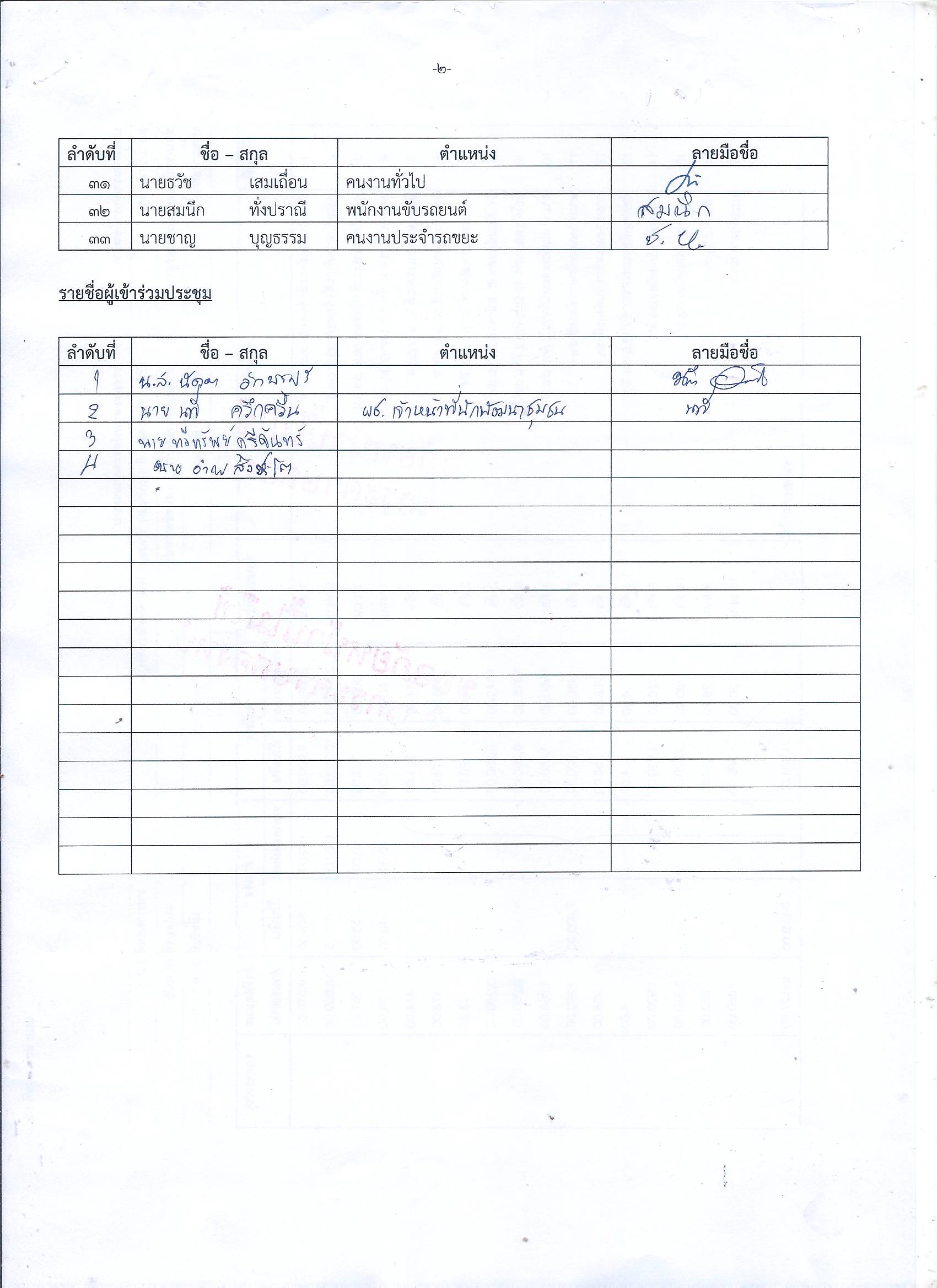 ผู้มาประชุมปรากฏตามบัญชีรายชื่อแนบท้ายจำนวน    37    คน  ผู้ไม่มาประชุม  ปรากฏตามบัญชีรายชื่อแนบท้าย ไปราชการ - คน  ลา  1  คน ติดภารกิจ  6   คนปฏิบัติ		หน้าที่ 	2 คน	เปิดประชุมเวลา  10.00  น.	เมื่อที่ประชุมพร้อมแล้ว  นายสงวน  จิตต์พุ่ม นายกเทศมนตรีตำบลท่าแลง  ทำหน้าที่ประธานในที่ประชุม  และ นางสาวพรทิพย์   อาริยธรรม  เจ้าหน้าที่ธุรการ   ทำหน้าที่ เลขานุการในที่ประชุม  โดยมีรายละเอียดต่างๆ ดังนี้ระเบียบวาระที่ 1	เรื่องที่ประธานแจ้งให้ที่ประชุมทราบประธาน				สวัสดี  ผู้บริหาร  ปลัดเทศบาล และพนักงาน  ลูกจ้างเทศบาลตำบลท่าแลง			ทุกท่าน วันนี้มีเรื่องต่างๆ แจ้งให้ทุกท่านทราบ				1.1 การแต่งกายในการปฏิบัติงานของข้าราชการ พนักงาน ลูกจ้างเทศบาล			ตำบลท่าแลง ให้เป็นไปด้วยความเรียบร้อย มีดังนี้				-วันจันทร์  แต่งชุดกากี	-วันอังคาร –พุธ  แต่งสีตามวัน				-วันพฤหัสบดี  แต่งชุดผ้าจังหวัด   วันศุกร์   แต่งผ้าไทย			เว้นแต่ กรณีถ้ามีกิจกรรมกีฬาที่ต้องเข้าร่วม และต้องดำเนินการฝึกซ้อม ก็อนุโลมให้			แต่งชุดกีฬาเพื่อฝึกซ้อมและเพื่อความคล่องตัวในการดำเนินกิจกรรมฯ				1.2 การจัดตั้งจุดอำนวยความปลอดภัยช่วงเทศกาลปีใหม่ประธาน				- ให้เจ้าหน้าที่ที่รับผิดชอบดำเนินการประสานงานกับหน่วยงานที่เกี่ยวข้อง			ให้เรียบร้อย 				1.3 การติดตามและประเมินผลแผน ปี 2558 ประธาน				-  เจ้าหน้าที่วิเคราะห์นโยบายและแผน ได้ติดตามและประเมินผลแผน ปี 			2558 และได้ประกาศให้ประชาชนทราบ แล้ว เมื่อวันที่ 25 ธันวาคม 2558  ที่			ผ่านมาแล้ว ที่ประชุม		รับทราบระเบียบวาระที่ 2	เรื่องรับรองรายงานการประชุมครั้งที่ผ่านมามติที่ประชุม		มีมติด้วยเสียงเป็นเอกฉันท์ รับรองรายงานการประชุม เมื่อวันที่  13  พฤศจิกายน 			2558ระเบียบวาระที่ 3	เรื่องเพื่อพิจารณาและดำเนินการ				-ไม่มี-ระเบียบวาระที่ 4	เรื่องอื่น ๆ การรักษาความสะอาด บริเวณสำนักงานเทศบาลตำบลท่าแลงประธาน				- ขอให้เจ้าหน้าที่ที่รับผิดชอบทำความสะอาดสำนักงาน ดูแลความสะอาดให้			ทั่วถึง และขอให้ทุกคนช่วยกันดูแลความสะอาดด้วย				-บริเวณรอบสำนักงาน ขอให้เจ้าหน้าที่ที่เกี่ยวข้อง ช่วยกันปรับปรุงภูมิทัศน์			ไม่ว่าจะเป็น เศษใบไม้ ขยะ โดยรอบ ให้กวาด ตัดแต่งกิ่งไม้ ให้สะอาด เรียบร้อย			ด้วยที่ประชุม		รับทราบประธาน				: มีท่านใดจะเสนอเรื่องอื่นอีกหรือไม่...ถ้าไม่มี ผมขอปิดการประชุม ขอบคุณ			ครับ.ปิดประชุมเวลา  12.00  น.					      พรทิพย์      อาริยธรรม					(นางสาวพรทิพย์	   อาริยธรรม)  ผู้จดบันทึกการประชุม						เจ้าหน้าที่ธุรการ					       สงวน       จิตต์พุ่ม					  (นายสงวน           จิตต์พุ่ม)  ผู้ตรวจรายงานการประชุม					   นายกเทศมนตรีตำบลท่าแลง